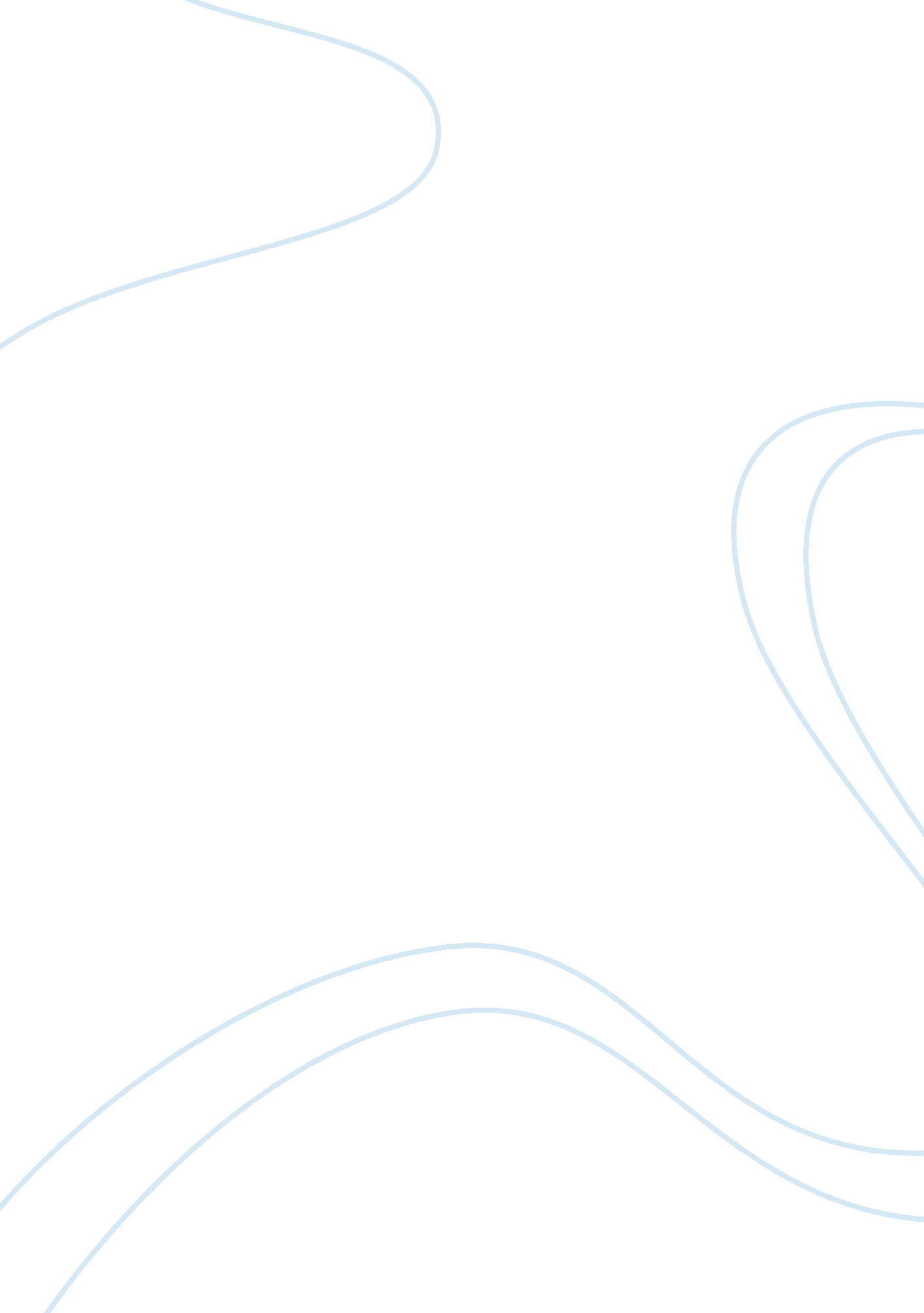 Summary ben carson storySociology, Communication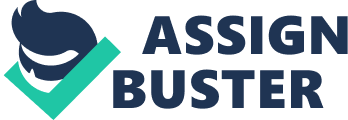 According to the movie, Ben Carson grew up from the poorfamilywith his mother is non-education. She is only a maid in the rich man's house. One day during cleaning his house, Ben's mother learned that reading a book is better than spending the time in front of television. She suddenly got back home to force her children to spend their time in the library every day. They also have to summarize what they got from the books. This is the beginning of pulling Ben's intelligence out. Another one day in isscienceclass, theteacherasked his student about how to find the solution of the Log. There is no one can get the right answer, but Ben who know how to get the result of Log. He surprised everyone with realizing he is not a stupid boy. In the university life he got ascholarshipfrom Yale University. He became very the youngest neurosurgeondoctor. After his first successful surgeon by separating conjoined twins joined at the head he is very popular in the medias. Reflection - (A few lessons I learnt and how I can apply them to my degree at UNC) There is no final destination for studying In our life. It Is our choice to study In anytime and anywhere from the books. The more we read the more we get knowledge from the world. Books can open your mind and pull out your Intelligence and ability. From now on, I think the best way to Improve my own life Is reading more than yesterday. During my master's life In UNC, I will spend my time In the library more than another place. Keep going and keep reading might make my life here easier. 